О внесении изменений в постановление администрации района от 16.02.2021 г. № 62-п  	Руководствуясь законодательством Российской Федерации о местном самоуправлении, Уставом Пучежского муниципального района,постановляю:	1. Внести в постановление администрации Пучежского муниципального района от 16.02.2021 № 62-п «Об утверждении муниципальной программы «Территориальное планирование Пучежского городского поселения Пучежского муниципального района Ивановской области на 2021-2022 годы» следующие изменения:1.1. Преамбулу постановления изложить в следующей редакции:«В соответствии с Градостроительным кодексом Российской Федерации, Федеральным законом от 06.10.2003 года № 131-ФЗ «Об общих принципах организации местного самоуправления в Российской Федерации», решением Совета Пучежского городского поселения от 21.12.2020 № 18 «О бюджете Пучежского городского поселения на 2021 год и на плановый период 2022 и 2023 годов», Уставом Пучежского муниципального района Ивановской области, администрация Пучежского муниципального района постановляет».2. Опубликовать настоящее постановление в «Правовом вестнике Пучежского муниципального района» и разместить на официальном сайте администрации Пучежского муниципального района.3. Настоящее постановление вступает в силу со дня его опубликования.Глава Пучежского муниципального района						И.Н. Шипков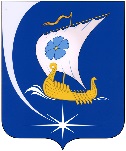 Администрация Пучежского муниципального районаИвановской областиП О С Т А Н О В Л Е Н И Е  от  18.06.2021                                                                     № 249-п       г. Пучеж